Администрация МР «Койгородский» постановляет:1. Внести в постановление администрации муниципального района «Койгородский» от 14.05.2019г.  № 13/05 «Об осуществлении закупок товаров, работ, услуг у единственного поставщика (подрядчика, исполнителя) с использованием электронного ресурса «закупки малого объема Республики Коми» на территории муниципального образования  муниципального района «Койгородский»» следующие изменения:Пункт 2 изложить в следующей редакции:«Муниципальным заказчикам муниципального образования муниципального района "Койгородский", а также муниципальным бюджетным учреждениям, муниципальным автономным учреждениям, муниципальным унитарным предприятиям, осуществляющим закупки в соответствии со статьей 15 Федерального закона № 44-ФЗ, (далее заказчики муниципального образования муниципального района «Койгородский»), использовать электронный ресурс «Закупки малого объема Республики Коми» (за исключением случая, указанного в пункте 3 настоящего постановления) для закупок товаров, относящихся к следующим группам:- канцелярские товары и принадлежности;- бумага для офисной техники;- хозяйственные товары (моющие, дезинфицирующие, чистящие средства, бытовая химия, средства личной гигиены, лакокрасочные материалы, инструменты и инвентарь, посуда,  замочно-скобяные изделия, кисте-щеточные изделия);- продукты питания.Использование электронного ресурса "Закупки малого объема Республики Коми" осуществляется в соответствии с Положением».2. Контроль за исполнением настоящего постановления возложить на первого заместителя руководителя администрации МР «Койгородский».3. Настоящее постановление вступает в силу со дня его официального опубликования в информационном вестнике Совета и администрации муниципального района «Койгородский» и распространяется на правоотношения, возникшие с 01.01.2020 г.Руководитель администрации МР «Койгородский»                                                                 Л. Ю. УшаковаАдминистрация муниципального района «Койгородский»Администрация муниципального района «Койгородский»Администрация муниципального района «Койгородский»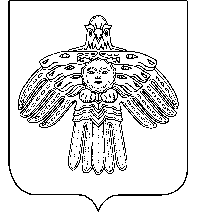 «Койгорт»муниципальнй районсаадминистрация«Койгорт»муниципальнй районсаадминистрация«Койгорт»муниципальнй районсаадминистрацияПОСТАНОВЛЕНИЕШУӦМПОСТАНОВЛЕНИЕШУӦМот16 января2020 г.                                        №                                         №                                         № 16/01с. Койгородокс. Койгородокс. КойгородокО внесении изменений в постановление администрации муниципального района «Койгородский» от 14.05.2019г. № 13/05 «Об осуществлении закупок товаров, работ, услуг у единственного поставщика (подрядчика, исполнителя) с использованием электронного ресурса «закупки малого объема Республики Коми» на территории муниципального образования  муниципального района «Койгородский»